Present: Jesse Gou, Adrian Pang, Justine Lin, Janelle Julian, Erica BinderLate: Mark Petrov, Albert WuRegrets: Respectfully submitted by Erica BinderApproved by: 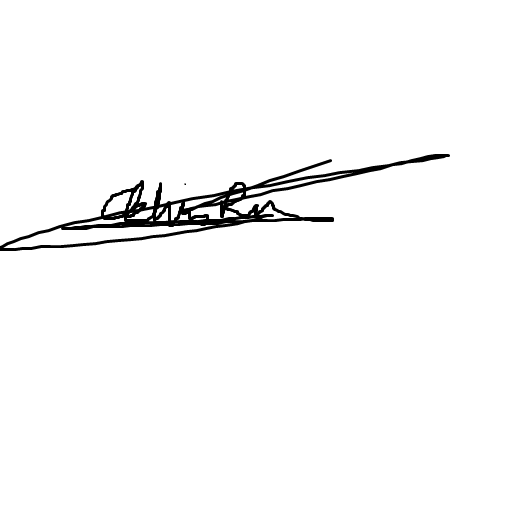 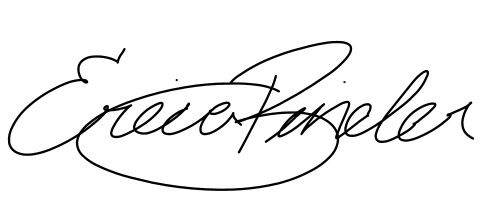 _____________________________                         ______________________________Adrian Pang, President	Erica Binder, VP AdministrationMotions / Action1.Call to OrderCall to OrderAdrian called the meeting to order at 3:03pm2.agendaMoved/Seconded:  Adrian announced agendaAdrian moved to adopt amended agenda and previous minutes/ Jesse seconded adoption of amended agenda and previous minutes3.check-ins and updatesAction Item:Anican had an interview regarding AMSAMS is in organizational duressNews article containing AMS coming out soonReimbursements – almost all ready, one pending and receipts accounted for on shared drop box.Keys – have been re-ordered again from Music OfficeErica has serving license for winter formalMerchandise – logo has to be vectorized, and budget for next semester has to be examined to determine merchandise production/distribution. 
All – go to bookstore and inquire about keys4.a little night music recapAction Item:Room was not locked at the end of the eventEvent went well, good music student turnout along with large CMC turnoutFuture events – delegate someone to lock up! Follow strike/lock up checklistFuture – ask front office to unlock doors so fob is not required for non-music students5.offical resignation of president + election committeeAction Item:Provide public access to formAdvertise according to guidelines in constitutionVote announced for position on the Election CommitteeEffective immediately, Erica and Jesse resigned from the election committee due to conflict of interestAnican nominated Anican Yu for election committeeJanelle nominated Janelle Julian for election committeeJesse nominated Mark Petrov for election committeeMark respectfully declined nominationMark nominated Justine Lin for election committeeJustine Lin respectfully declined nominationAnican Yu gave platform for electionJanelle gave platform for electionAdrian announced a vote for AnicanMajority voted in favour of Anican (7/8 voting members)Adrian announced a vote for JanelleMajority voted in favour of Janelle (7/8 eligible voting members)Erica – make poster for interim president positionJesse – make facebook post for interim president position6.coordinator positionsAction Item:Elections CoordinatorLocker CoordinatorFourth Floor ManagerEvents CoordinatorAUS CoordinatorWebsite ManagerAll – brainstorm potential coordinator positions7.website update + wix paymentAction Item:Bios still need to be updatedNewsletter needs to be publishedReoccurring payment for website needs to be transferred from previous VP Admin to current Exec memberPayment will be transferred to Erica Reimbursement will be discussed between Mark and Adrian and EricaJesse and Mark – send bios to AdrianJesse – create newsletter and upload to websiteAdrian – update all bios8.future breakfast plansAction Item:Erica proposed project Breka sponsorship as a result of positive feedback from wellness week breakfastNo specific timelineErica will draft a letter and plan a meeting with store managementAll – brainstorm local sponsorships and create a plan for approach9.flashmob plan?Action Item:Albert proposed a nest flashmobAtrium has to be booked for this dateAnican bring this up at the nest AMS meeting10.formalAction Item:Dance theme - LatinWe have alcohol licensingErica and Anican have serving licensesJesse will get a serving licenseMark - book the roomJesse – arrange security (pending room booking)All - determine volunteer positions, training, and interview processJesse - get serving license11.next meetingThursday, November 29th at 4pm.AdjournmentThe meeting is adjourned at 3:54pm